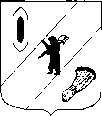 АДМИНИСТРАЦИЯ  ГАВРИЛОВ-ЯМСКОГОМУНИЦИПАЛЬНОГО  РАЙОНАПОСТАНОВЛЕНИЕ21.02.2017 № 155О признании утратившими силу отдельных постановлений Администрации Гаврилов-Ямского муниципального районаВ целях приведения нормативной правовой базы Администрации Гаврилов-Ямского муниципального района в соответствие с действующим законодательством и руководствуясь Федеральным законом от 13.07.2015 № 220-ФЗ «Об организации регулярных перевозок пассажиров и багажа автомобильным транспортом и городским наземным электрическим транспортом в Российской Федерации и о внесении изменений в отдельные законодательные акты Российской Федерации», статьей 26 Устава Гаврилов-Ямского муниципального района,АДМИНИСТРАЦИЯ МУНИЦИПАЛЬНОГО РАЙОНА ПОСТАНОВЛЯЕТ:Признать утратившими силу: - постановление Администрации Гаврилов-Ямского муниципального района от 25.12.2015 № 1502 «Об утверждении Порядка организации и проведения закупок работ, связанных с осуществлением регулярных перевозок по регулируемым тарифам на муниципальных маршрутах на территории Гаврилов-Ямского муниципального района»;- постановление Администрации Гаврилов-Ямского муниципального района от 25.12.2015 № 1500 «Об утверждении Порядка проведения открытого конкурса на право получения свидетельства об осуществлении перевозок по одному или нескольким муниципальным маршрутам регулярных перевозок по нерегулируемым тарифам на территории Гаврилов-Ямского муниципального района»;- постановление Администрации Гаврилов-Ямского муниципального района от 08.07.2016 № 775 «О внесении изменений в постановление Администрации Гаврилов-Ямского муниципального района от 25.12.2015 № 1500».2.Контроль за исполнением постановления возложить на заместителя Главы Администрации муниципального района Таганова В.Н.3. Постановление опубликовать в районной массовой газете «Гаврилов-Ямский вестник» и разместить на официальном сайте Администрации Гаврилов-Ямского муниципального района в сети Интернет. 4. Постановление вступает в силу с момента официального опубликования.Глава Администрации муниципального района		        			                            В.И.Серебряков